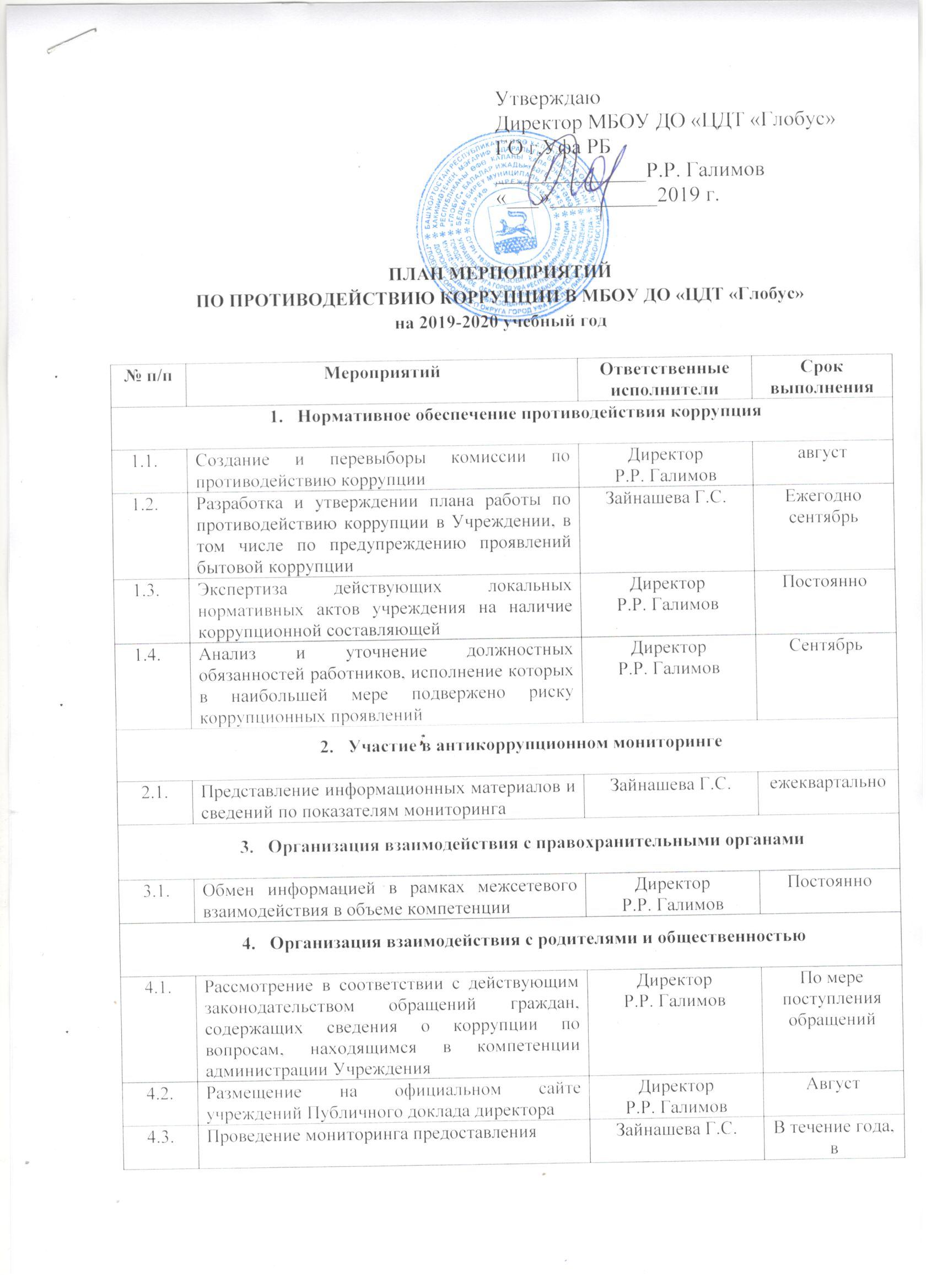 № п/пМероприятийОтветственные исполнители Срок выполненияНормативное обеспечение противодействия коррупция Нормативное обеспечение противодействия коррупция Нормативное обеспечение противодействия коррупция Нормативное обеспечение противодействия коррупция 1.1.Создание и перевыборы комиссии по противодействию коррупцииДиректорР.Р. Галимовавгуст1.2.Разработка и утверждении плана работы по противодействию коррупции в Учреждении, в том числе по предупреждению проявлений бытовой коррупции Зайнашева Г.С.Ежегодносентябрь1.3.Экспертиза действующих локальных нормативных актов учреждения на наличие коррупционной составляющейДиректорР.Р. ГалимовПостоянно1.4.Анализ и уточнение должностных обязанностей работников, исполнение которых в наибольшей мере подвержено риску коррупционных проявлений ДиректорР.Р. ГалимовСентябрьУчастие в антикоррупционном мониторингеУчастие в антикоррупционном мониторингеУчастие в антикоррупционном мониторингеУчастие в антикоррупционном мониторинге2.1.Представление информационных материалов и сведений по показателям мониторингаЗайнашева Г.С.ежеквартальноОрганизация взаимодействия с правохранительными органамиОрганизация взаимодействия с правохранительными органамиОрганизация взаимодействия с правохранительными органамиОрганизация взаимодействия с правохранительными органами3.1.Обмен информацией в рамках межсетевого взаимодействия в объеме компетенции ДиректорР.Р. ГалимовПостоянноОрганизация взаимодействия с родителями и общественностьюОрганизация взаимодействия с родителями и общественностьюОрганизация взаимодействия с родителями и общественностьюОрганизация взаимодействия с родителями и общественностью4.1.Рассмотрение в соответствии с действующим законодательством обращений граждан, содержащих сведения о коррупции по вопросам, находящимся в компетенции администрации УчрежденияДиректорР.Р. ГалимовПо мере поступления обращений4.2.Размещение на официальном сайте учреждений Публичного доклада директораДиректорР.Р. ГалимовАвгуст4.3.Проведение мониторинга предоставленияЗайнашева Г.С.В течение года, в4.4.Ведение на официальном сайте Учреждения страницы «Противодействие коррупции»Председатель комиссии по противодействию коррупции Зайнашева Г.С.постоянно4.5.Проведение социологического исследования среди родителей (законных представителей) по теме «Удовлетворенность потребителей качеством образовательных услуг»Заместители директора по УВР Зайнашева Г.С.март4.6.Осуществление личного приема граждан администрацией УчрежденияДиректор Галимов Р.Р.Согласно графику работы4.7.Обеспечение соблюдения порядка административных процедур по приему и рассмотрению жалоб и обращений гражданДиректор Галимов Р.Р.постоянно4.8.Экспертиза жалоб и обращений граждан , поступающих через информационные каналы связи (электронная почти, телефон, гостевая книга сайта) на предмет установления фактов проявления коррупции должностными лицамиДиректорГалимов Р.Р.По мере поступления обращений4.9.Обобщение и анализ обращений граждан и организаций в комиссию по противодействию коррупцииПредседатель комиссии по противодейсвию корупции Зайнашева Г.С.ежеквартально4.10.Отчеты по выполнению мероприятий планов противодействия коррупцииПредседатель комиссии по противодейсвию корупции Зайнашева Г.С.ежеквартальноПравовое просвещение и повышение антикоррупционной компетентности работниковПравовое просвещение и повышение антикоррупционной компетентности работниковПравовое просвещение и повышение антикоррупционной компетентности работниковПравовое просвещение и повышение антикоррупционной компетентности работников5.1Мониторинг изменений действующего законодательства в области противодействия коррупции.ДиректорР.Р. ГалимовПредседатель комиссии по противодейсвию корупции Зайнашева Г.С.постоянно5.2.Рассмотрение вопросов исполнения законодательства о борьбе с коррупцией на совещаниях при директоре, педагогических советахДиректорР.Р. ГалимовПредседатель комиссии по противодейсвию корупции Зайнашева Г.С.АвгустПравовое просвещение и повышение антикоррупционной компетентности работниковПравовое просвещение и повышение антикоррупционной компетентности работниковПравовое просвещение и повышение антикоррупционной компетентности работниковПравовое просвещение и повышение антикоррупционной компетентности работников6.1.Подготовка и проведение заседаний комиссии по противодействию коррупции.Председатель комиссии по противодейсвию корупции Зайнашева Г.С.постоянно6.2.Осуществление контроля за соблюдением требований к сдаче в аренду площадей и имущества Учреждения, обеспечение его сохранности , целевого и эффективного использования.ДиректорР.Р. ГалимовПредседатель комиссии по противодейсвию корупции Зайнашева Г.С.Август6.3Осуществление контроля за целевым использованием бюджетных средствДиректор Галимов Р.Р.В течение года